							Thursday 26th April 2018	JADE’S BLOG								Hi !My name is Jade and I am 11 years old. The name of the school is St Exupery. The school Headmistress is Mrs Loquin.I am in Year 7b.My favourite day is Thursday.My schedule in the morning is Maths, French and break. Then I have a double period of Physical Education and lunch, then in the afternoon English, French and another break, then there is Music.In my school bag there is my pencil case, my maths copybook, a French copybook, my  English copybook, my music copybook, a calculator and a protractor.The Maths classroom is room 101, the French room is 03, the PE lesson is in the Gym, the English room is Room 07 and the music room is Room 110.My favourite classroom is the music room because I love music. There is a piano, a guitar and a microphone.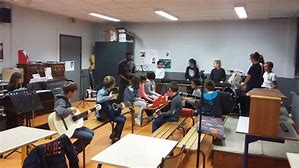 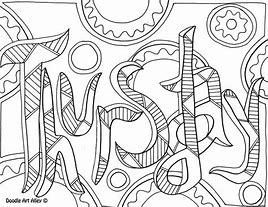 